Etre capable d’utiliser les différents logiciels du pack office-certifiant PCIE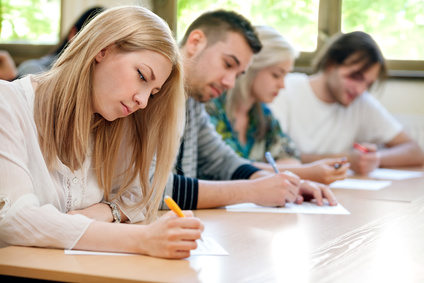 